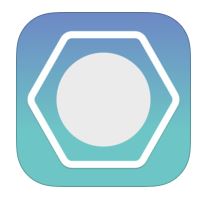 HEXADOTS GOOGLE PLAY DEMO VIDEO SCRIPTHexadots is a new color matching game.  Watch this.Drag a dot to do 4 in a row of the same color.Perfect!  You’re a natural.Your goal is to use the fewest moves possible.  So if a dot is blocking your next move you need to first move it out of the way, remember this will take an extra move.At the bottom you’ll see some awesome powerups that can really up your game.  I promise it’s not cheating.From left to right; Switch lets you change the color of any two dots.Change lets you change the color of any dot.And target allows you to erase a single dot.Earn any of these powerups by matching 6 in a row of the same color.The last one is your bombs.  Bombs explode 7 dots at a time…how cool?Earn a bomb by simply creating a hexagon.  Hey, I didn’t say this was easy.Now that you got it, download Hexadots absolutely free and experience over 100 levels of color matching addiction today.  You won’t regret it!